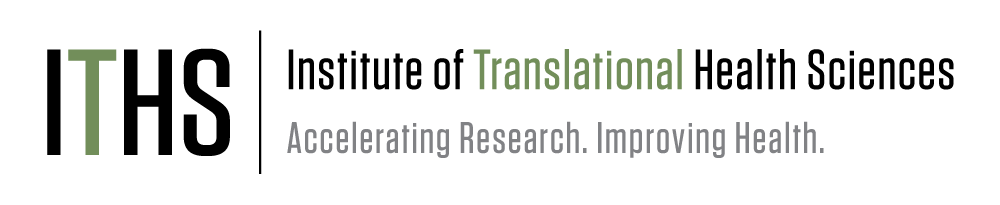 Study Closeout ChecklistFinalize Study DataOnce data collection is complete, the research team must verify that all Case Report Forms have been completed and links to identifiers for data to be retained have been destroyed as required by the IRB-approved protocol.  Of note, even when other records, source documents, specimens, or data are de-linked per IRB-approved protocol, the signed consent forms and HIPAA forms must be retained, without alteration.  Discuss any questions with the IRB or your funding agency/sponsor.https://www.washington.edu/research/hsd/docs/1720 NOTES:NOTES:Close Out Research Support Services & FacilitiesLet the departments who supported the study know the study has ended in case they have processes to close out their role. For example, IDS needs to complete a final drug inventory and ensure that any remaining drug is returned to sponsor or disposed of appropriately. ITHS CLINICAL RESEARCH CENTER https://www.iths.org/investigators/units/crc/IDS PHARMACY https://depts.washington.edu/drugsvcs/home/content/investigational-drug-service-idsHMC (206) 744-5448 hmcids@u.washington.eduUWMC (206) 598-6054, uwmcids@u.washington.eduUW LABORATORY MEDICINE http://depts.washington.edu/labweb/, (206) 598-6131, lmofficesupport@uw.eduResearch Testing Services http://depts.washington.edu/labweb/Research/index.htm, (206) 616-8979, rts@uw.edu UW DEPARTMENT OF PATHOLOGY http://www.pathology.washington.edu/research/request/UW DEPARTMENT OF RADIOLOGY RESEARCH PROGRAM http://www.rad.washington.edu/research/research-servicesNOTES:NOTES:Records RetentionGenerally, UW-held research records must be retained for six years.  Records retention must also comply with all other applicable regulations governing the study, including UW Records Retention Schedules. There may be additional requirements associated with the funding agency/sponsor or other agencies, like the FDA, involved in the research.UW RECORDS MANAGEMENT http://f2.washington.edu/fm/recmgt/  If you are in the UW School of Medicine more specific information about storing UW Medicine patient research records can be found at UW Medicine Records Management Services http://www.uwmedicine.org/about/records-management NOTES:NOTES:Final ReportsSubmit final reports to the IRB, FDA, and/or your funding agency/sponsor.  Check with your funding source or industry sponsor for more information on their report requirements. https://www.washington.edu/research/hsd/docs/1720  FDA regulations require investigator-sponsors who hold an IND to submit a final report to FDA:http://www.accessdata.fda.gov/scripts/cdrh/cfdocs/cfcfr/CFRSearch.cfm?fr=312.64  FDA also provides a suggested format for investigator-initiated IDE Final Reports:  http://www.fda.gov/MedicalDevices/DeviceRegulationandGuidance/HowtoMarketYourDevice/InvestigationalDeviceExemptionIDE/ucm046717.htm NOTES:NOTES:Billing Closeout RequestWithin 45 days following the delivery of the final study service, use this survey to submit a billing closeout request to CRBB to deactivate your Epic “RRR” study account:  https://redcap.iths.org/redcap/surveys/?s=8IBRzJ  http://depts.washington.edu/comply/docs/COM-101Attachment_C_Research_Billing_Compliance_Procedures.pdf NOTES:NOTES:Final Accounting of Research FundsContact your department fiscal specialist and CRBB to ensure that all allocable costs have been charged to the study. Both your departmental fiscal specialist and the CRBB representative will work with you to ensure that all funds due to the UW have been received, as well as confirming that all funds received have been earned.  You and your department fiscal specialist can contact OSP and GCA to determine the appropriateness of remaining funds to stay with UW, as well as resolution of overdrafts, balance transfers to income accounts, and final closure of the research budget.UW CLINICAL RESEARCH BUDGET AND BILLING (206) 543-7774, crbb@u.washington.edu UW OFFICE OF SPONSORED PROGRAMS (206) 543-4043, osp@uw.edu UW GRANT & CONTRACT ACCOUNTING (206) 616-9995, gcahelp@uw.edu NOTES:NOTES:Posting Data to Clinicaltrials.govUpload study data and post your study results on www.clinicaltrials.gov.   https://www.clinicaltrials.gov/ct2/manage-recs/faq NOTES:NOTES:NIH-funded Research Publication ResourcesFor NIH-funded research, or research supported in-part by NIH grant resources, the National Institutes of Health Public Access website provides instructions on NIH requirements for preparing manuscripts, what to do once your publication is accepted, and citations/reporting about upcoming publications.http://publicaccess.nih.gov/  NOTES:NOTES: